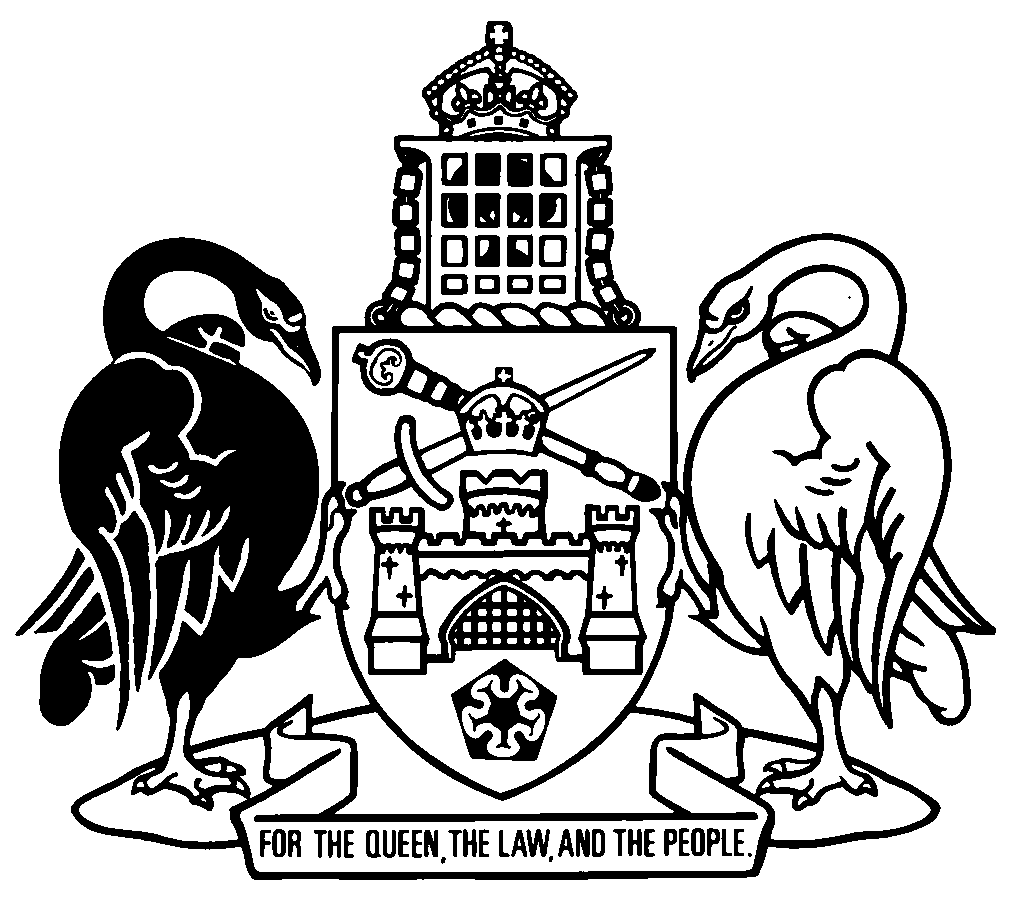 Australian Capital TerritorySubordinate Law The Australian Capital Territory Executive makes the following regulation under the Magistrates Court Act 1930.Dated 3 May 2019.Gordon RamsayMinisterYvette BerryMinisterAustralian Capital TerritoryMagistrates Court (Lakes Infringement Notices) Amendment Regulation 2019 (No 1)Subordinate Law made under theMagistrates Court Act 1930Contents	Page	1	Name of regulation	1	2	Commencement	1	3	Legislation amended	1	4	New section 2	1	5	Sections 3 and 5 to 10	2	6	Section 11	2	7	Section 11 (a) and (b)	2	8	Schedule 1 heading	2	9	Schedule 1, new part 1.2	3	10	New dictionary	41	Name of regulationThis regulation is the Magistrates Court (Lakes Infringement Notices) Amendment Regulation 2019 (No 1).2	CommencementThis regulation commences on the commencement of the Lakes Regulation 2019, section 3.Note	The naming and commencement provisions automatically commence on the notification day (see Legislation Act, s 75 (1)).3	Legislation amendedThis regulation amends the Magistrates Court (Lakes Infringement Notices) Regulation 2004.4	New section 2insert2	DictionaryThe dictionary at the end of this regulation is part of this regulation.Note 1	The dictionary at the end of this regulation defines certain terms used in this regulation, and includes references (signpost definitions) to other terms defined elsewhere.For example, the signpost definition ‘inspector—see the Lakes Act 1976, dictionary.’ means that the term ‘inspector’ is defined in that dictionary and the definition applies to this regulation.Note 2	A definition in the dictionary (including a signpost definition) applies to the entire regulation unless the definition, or another provision of the regulation, provides otherwise or the contrary intention otherwise appears (see Legislation Act, s 155 and s 156 (1)).5	Sections 3 and 5 to 10omitLakes Act 1976substitutelakes legislation6	Section 11omitunder the Lakes Act 1976, section 77	Section 11 (a) and (b)omitLakes Act 1976substitutelakes legislation8	Schedule 1 heading substituteSchedule 1	Lakes legislation infringement notice offences and penalties(see s 6 and s 7)Part 1.1	Lakes Act 19769	Schedule 1, new part 1.2insertPart 1.2	Lakes Regulation 201910	New dictionaryinsertDictionary(see s 2)Note 1	The Legislation Act contains definitions and other provisions relevant to this regulation.Note 2	For example, the Legislation Act, dict, pt 1, defines the following terms:	corporation	Corporations Act	individual	penalty unit (see s 133).Note 3	Terms used in this regulation have the same meaning that they have in the Magistrates Court Act 1930 (see Legislation Act, s 148).  For example, the following terms are defined in the Magistrates Court Act 1930, dict:	administering authority	authorised person	infringement notice	infringement notice offence	reminder notice.delegate for lakes—see the Lakes Act 1976, dictionary.inspector—see the Lakes Act 1976, dictionary.lakes legislation means the following:	(a)	the Lakes Act 1976;	(b)	the Lakes Regulation 2019.Endnotes1	Notification	Notified under the Legislation Act on 9 May 2019.2	Republications of amended laws	For the latest republication of amended laws, see www.legislation.act.gov.au.© Australian Capital Territory 2019column 1itemcolumn 2
offence provisioncolumn 3
offence penalty(penalty units)column 4
infringement penalty ($)1183050021920300320305004213050052230500637 (1)20300737 (2)20300837 (5)20300937 (6)203001042305001144305001247 (2)203001347 (3)203001449 (1)203001549 (2)203001649 (3)203001749 (4)203001850 (2)203001950 (3)203002050 (4)203002151 (1)203002255 (1)305002355 (2)30500